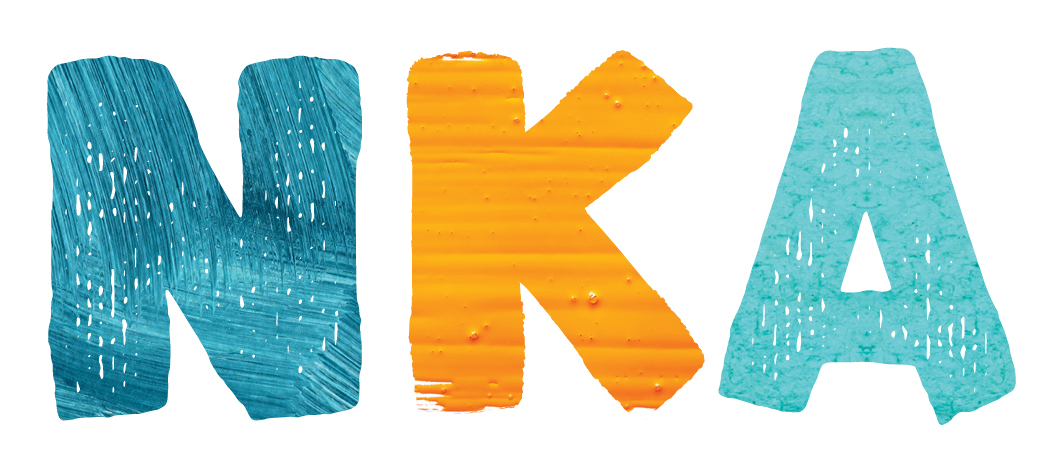 Please read this information carefully.  It will help you complete your application and ensure you provide us with all the information we need to process your application.Your application pack will include:-	Centre Profile Description-	Position Description-	Application for Employment-	Referee Report (2 copies)Your application and referee reports must be completed in full and reach the Northland Kindergarten Association by 2.00pm on the advertised closing date.   Applications and referee reports can be posted or emailed to the NKA Appointments Secretary or dropped off to the NKA office.  Late applications and referee reports will not be accepted. All material will be treated as confidential.Please forward your completed application and referee reports by the closing date to:Appointments Secretary, Northland Kindergarten Association, PO Box 4005, Whangarei 0141Or emailed to Appointments Secretary at:     appointments@nka.org.nzA separate application can be sent in for each position applied for and/or your application can be kept on file for 3 months for other vacancies that may arise during the three-month period. You will need to submit a letter advising that you wish your application to be put forward to the new vacancy as advertised.  Applications will only be accepted when submitted on the standard Northland Kindergarten Association application form.Please provide supporting material (e.g.: Curriculum Vitae) in a format that can be easily photocopied e.g.: not in folders/plastic covers.  Supporting material should be relevant to the position applied for. Please, no staples.A maximum of two referee reports per position application is highly recommended be submitted and should be completed by people who can comment on your qualities as a teacher.Written reports are not required from your verbal referees.  If you are a new graduate and unable to supply written referee reports please forward a copy of your final report from the training provider, and from another workplace.All applicants for teaching positions must have:A certified copy of Diploma of Teaching ECE or Bachelor of Teaching or a recognised equivalent qualification.A current first aid certificate (or verification that you are enrolled on an upcoming course with a certified training provider).A current practising certificate issued by the NZ Education Council – either provisional, subject to confirmation or full registration.Please note that the Northland Kindergarten Association has a Non-Smoking Policy that covers all Kindergarten grounds and buildings.On receipt of your application:An emailed letter confirming receipt of your application will be forwarded shortly after the closing date of the vacancy.Short listing of candidates will follow and you will be advised if you are required to attend an interview.  If you are asked to attend an interview you may bring a support person(s) with you.All interviews are conducted at the Northland Kindergarten Association Office 2 Colenso Street, Kamo, Whangarei.If you are required to attend an interview at least one of your verbal referees will be contacted.If you are unsuccessful in your application, your Curriculum Vitae and all other application material will be held on file for 12 months and then destroyed. If you do not wish your application to be kept by us please advise.If you have any queries about this vacancy or your application please contact the Appointments Secretary, phone (09) 4359 099 Ext 8 or email: appointments@nka.org.nzNORTHLAND KINDERGARTEN ASSOCIATIONPOSITION DESCRIPTION - KINDERGARTEN TEACHERResponsible to:		Head Teacher, Professional Practice Manager, Operations Manager, and Chief Executive.Working Relationships: 	Children, Parents/Whanau, Colleagues, Professional Practice Manager, Operations Manager, Chief Executive, Services Manager, Kindergarten Association Staff, Parent Group, Government Agencies and other organisations.      Nature and Scope of the position: 	The Teacher is a member of the teaching team and as such is expected to participate positively and co-operatively with the Head Teacher and other team members to ensure the provision of quality early childhood care and education is implemented.Learning & Teaching:To understand and implement Te Whaariki.To implement the cycle of teaching, learning, and assessment.To reflect the place of Maori as tangata whenua and the principle of partnership inherent in Te Tiriti o Waitangi.To continually evaluate and reflect on teaching and act on areas where it can be improved.To participate fully in the planning, assessment and evaluating of programmes for individual and groups of children.To use Information and Communication Technology appropriately to enhance children’s learning.2.	Learning Environment:To demonstrate and implement positive guidance strategies.To demonstrate a wide range of teaching approaches that includes all children in their learning.To create and maintain a safe environment that is conducive to learning.To demonstrate expectations that value and promote learning.To establish positive relationships with children that respects their individuality culture and place in their community.3.	Communication and Co-operation:To communicate and consult with parents/guardians/whanau in a way that acknowledges and respects their values, needs and aspirations.To work co-operatively and effectively as a teaching team member.To aspire to and take on roles of leadership.4.	Operations and Administration:To be involved in activities that contributes to the smooth running of the Kindergarten.To develop sound knowledge and skills in relation to the Northland Kindergarten Association’s administrative requirements.To participate in all aspects of health and safety requirements.To use ICT appropriately in the management of the kindergarten’s operations.I agree to the terms as set out in this Job Description for Teacher within the Northland Kindergarten.Signed……………………………………………. Teacher     Date..............................................Signed……………………………………………. Association Representative     Northland Kindergarten AssociationTe Kura Kōhungahunga Tōpū o Te TaitokerauTEACHER APPLICATION FORMThank you for applying for a position with the Northland Kindergarten Association.  Before completing this form please read it through carefully.  Please return the completed form by 2.00pm on the closing date to:Appointments Secretary, Northland Kindergarten AssociationPO Box 4005, Kamo, Whangarei 0141Email: appointments@nka.org.nzAll information that you provide will remain confidential to the Northland Kindergarten.  We may contact you personally if we need to clarify any information.REFEREES REPORTPlease return the completed form and return by the closing date to:Appointments Secretary, Northland Kindergarten AssociationPO Box 4005, Kamo, Whangarei 0141 or email to appointments@nka.org.nzAll information that you provide will remain confidential to Northland Kindergartens and will not be disclosed to the Applicant.  Please mark the envelope as CONFIDENTIAL.  We may contact you personally if we need to clarify any information in your reference or to help us in our selection process.  Thank you for your assistance.We appreciate your responses to the following questions – please use examples whenever possible to clarify your response.Thank you for taking the time to complete this referees report and providing us with valuable information.INSTRUCTIONS FOR COMPLETION OF THIS APPLICATIONApplicants must complete this form and may use additional pages where necessary, typed applications please.All supporting material accompanying this application must be on A4 paper.  Do not send original documents and do not enclose material in clear-file folders or similar.Please attach/enclose your curriculum vitae. Please no staples.APPLICANT DETAILSApplicants Name:Former Name:Address:Phone::Email:Position applying for:    Kindergarten:Date:     TeacherTeacher Registration No:Category:Practising Certificate Expiry Date:Current First Aid Certificate:Date issued: (Please attach copy)      Yes                NoEarly Childhood Education Qualification:(Diploma, Degree or equivalent)Please provide certified copyWhere training undertaken:Date ECE qualification awarded:N.B.	If granted equivalency by the N.Z. Qualifications Authority, a copy of equivalency certificate must be enclosed.Other relevant qualifications:Current study undertaken:Service provider study undertaken with:EMPLOYMENTEMPLOYMENTEMPLOYMENTEMPLOYMENTCurrent employment:Position:Kindergarten/CentreAssociation/EmployerDates From – ToPast paid teaching positions: Position:Kindergarten/CentreAssociation/EmployerDates From – ToOther relevant positions held: Position:Employer:From – ToPROFESSIONAL KNOWLEDGE AND PRACTICEHow do you demonstrate understanding and application of curriculum and current learning theory?How do you demonstrate knowledge of Te Tiriti o Waitangi, Te Reo and Tikanga Maori?  How confident are you in using Te Reo?How do you support children’s learning through effective interactions and a range of innovative teaching practices?How do you manage children’s behaviour?WORKING WITH FAMILIES AND THE COMMUNITYHow do you develop positive relationships with families/whanau and involve them in decisions/discussions about their child’s progress, interests, abilities and development?How do you show respect for families – in terms of their different backgrounds and in maintaining confidentiality?PROFESSIONAL RELATIONSHIPS AND TEAMWORKWhat interpersonal skills do you use to relate to colleagues and work effectively in a team?  How do you respond to changes in the team?How do you manage conflict or tension within the team?  What strategies do you use to resolve differences among team members?PROFESSIONAL MANAGEMENTHow do you demonstrate sound administrative skills?How do you demonstrate knowledge of the ECE regulations and other related requirements such as Health and Safety?PREVIOUS CONVICTIONS /COMPLAINTSHave you ever been convicted of any offence against the law (apart from minor traffic convictions)?□ Yes               □ No      If yes, please provide brief details:______________________________________________________________________________________________________Has the Teachers Council received complaints / concerns about your practice in the past 5 years?□ Yes               □ No      If yes, please provide full details:HEALTHIs there any reason why you may not be able to perform the essential functions of a teaching position?□ Yes               □ No         If yes, please provide brief details:REFEREE REPORTSIt is highly recommended that you arrange for the provision of up to two referees reports from persons able to provide comment on your professional work. Report forms should be forwarded and addressed to the Appointments Secretary, PO Box 4005, Whangarei 0141 or emailed to: Appointments Secretary, appointments@nka.org.nzYou are required to complete part of the report form.  It is your responsibility to ensure that referee reports are sent by your referees.  We will not be informing you if we do not receive any reports.	Referees reports to be used with this application:   1. Referee Name: …………………………………………………………………………………… □2. Referee Name: …………………………………………………………………………………… □                                                                                                                    Please tick if referees’ reports are currently held on filePERSONAL INFORMATION DISCLOSURE AUTHORITYI, ………………………………………………………………… hereby authorise the collection of personal information from any current or previous employer, training establishment, other agency or individual, for the purpose of determining my suitability for the kindergarten position for which I am applying, without further reference to me. Signature....................................................N.B. Your authority is required in accordance with the provisions of the Privacy Act 1993.PERSONAL CONFIRMATIONWhere did you hear about this job?□ Education Gazette                 □ Website                 □ Word of mouthOther:I ,………………………………………………………… hereby confirm that all information contained in this application is true and correct.Signed:                                                                                      Date:APPLICANT TO COMPLETE THIS SECTIONAPPLICANT TO COMPLETE THIS SECTIONApplicants Name:Position applied for:REFEREE TO COMPLETE THIS SECTIONReferees Name:Contact Details:Address:Telephone:Email:In what capacity have you known the applicant?For how long have you known the applicant?DECLARATION:The comments in this report are my actual opinion of the Applicant and I have not omitted any information or comments that may affect the Applicant or Northland Kindergartens.Signature: _________________________________Date: ____________________PROFESSIONAL KNOWLEDGE AND PRACTICEHow does the applicant demonstrate understanding and application of curriculum and current learning theory?How does the applicant demonstrate knowledge of Te Tiriti o Waitangi, Te Reo and Tikanga Maori?  How confident are they in using Te Reo?How does the applicant manage children’s behaviour?WORKING WITH FAMILIES AND THE COMMUNITY How does the applicant develop positive relationships with families/whanau and involve them in decisions/discussions about their child’s progress, interests, abilities and development?How does the applicant show respect for families – in terms of their different backgrounds and in maintaining confidentiality?PROFESSIONAL RELATIONSHIPS AND TEAMWORKWhat interpersonal skills does the applicant use to relate to colleagues and work effectively in a team?  How does the applicant respond to changes in the team?How does the applicant manage conflict or tension within the team?  What strategies does she/he use to resolve differences among team members?PROFESSIONAL MANAGEMENTHow does the applicant demonstrate sound administrative skills?How does the applicant demonstrate knowledge of the ECE regulations and other related requirements such as Health and Safety?GENERAL QUESTIONSIf you were conducting a Performance Appraisal with this applicant, what areas of their practice would you suggest they needed to develop further?If you were an employer – would you employ this applicant for a teaching position?  If not – why not?